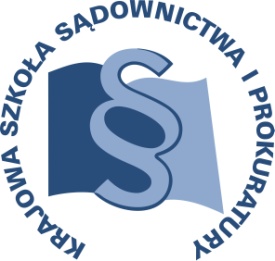 OSU-III-401- 485/2015			          Lublin,   24  sierpnia 2015 r.C  20/A/15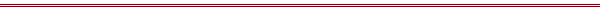 P R O G R A MSZKOLENIA DLA SĘDZIÓW ORZEKAJĄCYCH W WYDZIAŁACH CYWILNYCH SĄDÓW APELACYJNYCH I OKRĘGOWYCHTEMAT SZKOLENIA:„Dobra osobiste a media społecznościowe i Internet”DATA I MIEJSCE:7 - 9 października 2015 r.		Ośrodek Szkoleniowy w Dębem05-140 Serocktel. (22) 774-20-61, 774-21-51ORGANIZATOR:Krajowa Szkoła Sądownictwa i ProkuraturyOśrodek Szkolenia Ustawicznego i Współpracy MiędzynarodowejKrakowskie Przedmieście 62, 20 - 076 Lublin  tel. 81 440 87 10						fax.  81 440 87 11OSOBY ODPOWIEDZIALNE ZE STRONY ORGANIZATORA:merytorycznie:sędzia Anna Cybulskatel. 81 458 37 57 e-mail: a.cybulska@kssip.gov.plorganizacyjnie:starszy inspektor Ewelina Bożyk-Dyszczaktel.  81 458 37 53e-mail: e.dyszczak@kssip.gov.plWYKŁADOWCY:Jacek Sadomski – sędzia Sądu Apelacyjnego w Warszawie, dr nauk prawnych, Przewodniczący Sekcji Prawa Cywilnego IWSZajęcia prowadzone będą w formie seminarium.PROGRAM SZCZEGÓŁOWYŚRODA 	        7 października 2015 r.ok. 11.30	odjazd autokaru z Warszawy (parking przy Pałacu Kultury  i Nauki od strony Muzeum Techniki – tylko dla autokarów)13.00 	przyjazd i zakwaterowanie uczestników szkolenia13.30 -14.30	obiad14.30 – 16.00	Dobra osobiste a media społecznościowe i Internet	Prowadzący – SSA Jacek Sadomski16.00 – 16.15	przerwa16.15 – 17.45	Cd. seminarium	Prowadzący – SSA Jacek Sadomski18.00	kolacjaCZWARTEK	8 października 2015 r.08.00 – 09.00	śniadanie09.00 – 10.30	Dobra osobiste a media społecznościowe i Internet	Prowadzący – SSA Jacek Sadomski10.30 – 10.45	przerwa10.45 – 12.15	Cd. seminarium	Prowadzący – SSA Jacek Sadomski12.15 – 13.15	obiad13.15 – 14.45	Cd. seminarium	Prowadzący – SSA Jacek Sadomski14.45 – 15.00	przerwa15.00 – 16.30	Cd. seminarium	Prowadzący – SSA Jacek Sadomski18.00	kolacjaPIĄTEK		9 października 2015 r.8.00 – 9.00	śniadanie9.00 – 10.30	Dobra osobiste a media społecznościowe i Internet	Prowadzący – SSA Jacek Sadomski10.30 – 10.45	przerwa10.45 – 12.15	Cd. seminarium	Prowadzący – SSA Jacek Sadomski12.30 – 13.00    	obiad 
13.15 		odjazd autokaru do WarszawyProgram szkolenia dostępny jest na Platformie Szkoleniowej KSSiP pod adresem:http://szkolenia.kssip.gov.pl/login/ oraz na stronie internetowej KSSiP pod adresem: www.kssip.gov.plZaświadczenie potwierdzające udział w szkoleniu generowane jest za pośrednictwem Platformy Szkoleniowej KSSiP. Warunkiem uzyskania zaświadczenia jest obecność na szkoleniu oraz uzupełnienie znajdującej się na Platformie Szkoleniowej anonimowej ankiety ewaluacyjnej (znajdującej się pod programem szkolenia) dostępnej w dniach 
od 8 października 2015 r. do 9 listopada 2015 r.Po uzupełnieniu ankiety zaświadczenie można pobrać i wydrukować z zakładki 
„moje zaświadczenia”.Z upoważnienia  Zastępcy Dyrektora                                                                                              Krajowej Szkoły Sądownictwa i Prokuratury                                                                                                ds. Szkolenia Ustawicznego i Współpracy                                                                                                                 Międzynarodowej			/-/                        sędzia Greta Książkiewicz